Муниципальное автономное учреждение дополнительного образования ЗАТО Северск«Детская школа искусств»ПРОГРАММА 
учебного предметаПО.01. УП.01. «ОСНОВЫ ИНСТРУМЕНТАЛЬНОГО ИСПОЛНИТЕЛЬСТВА» (флейта, блокфлейта)  дополнительной общеразвивающая программыв области музыкального искусства«ИНСТРУМЕНТАЛЬНОЕ ИСПОЛНИТЕЛЬСТВО»предметная областьПО.01. ИСПОЛНИТЕЛЬСКАЯ ПОДГОТОВКАСрок обучения 5 летг.  Северск, 2022Структура программы учебного предметаI.  Пояснительная записка- Характеристика учебного предмета «Инструментальное исполнительство (флейта, блокфлейта)», его место и роль в образовательном процессе- Срок реализации учебного предмета- Объем учебного времени, предусмотренный учебным планом МАУДО ДШИ на реализацию учебного предмета «Основы инструментального исполнительства (флейта, блокфлейта)»- Форма проведения учебных аудиторных занятий- Цель и задачи учебного предмета- Обоснование структуры программы учебного предмета- Методы обучения- Описание материально-технических условий реализации учебного предметаII.  Содержание учебного предмета- Сведения о затратах учебного времени- Годовые требования по классамIII.  Требования к уровню подготовки обучающихсяIV.  Формы и методы контроля, система оценок- Аттестация: цели, виды, форма, содержание- Критерии оценкиV.  Методическое обеспечение учебного процесса- Методические рекомендации педагогическим работникам- Рекомендации по организации самостоятельной работы обучающихсяVI.  Список нотной и методической литературы- Список методической литературы- Список  учебно – методической, нотной литературы- Электронные ресурсыПояснительная записка   Характеристика учебного предмета «Основы инструментального исполнительства (флейта, блокфлейта)», его место и роль в образовательном процессеПрограмма учебного предмета «Основы музыкального исполнительства (флейта, блокфлейта)» разработана на основе «Рекомендаций по организации образовательной и методической деятельности при реализации общеразвивающих программ в области искусств», направленных письмом Министерства культуры Российской Федерации от 21.11.2013 №191-01-39/06-ГИ.    Программа учебного предмета «Основы инструментального исполнительства (флейта, блокфлейта)» направлена на приобретение обучающимися  знаний,  умений  и  навыков  игры  на  флейте,  получение ими художественного  образования,  а  также  на  эстетическое  воспитание  и духовно-нравственное развитие обучающегося.    Программа  рассчитана  на  выработку  у  обучающихся  навыков творческой  деятельности,  умения  планировать  свою  домашнюю  работу,  навыков  осуществления  самостоятельного  контроля  над  своей  учебной деятельностью,  умения  давать  объективную  оценку  своему  труду,  формирования навыков взаимодействия с преподавателями.       Данная  программа  отражает  разнообразие  репертуара,  академическую направленность  учебного  предмета «Основы инструментального исполнительства (флейта, блокфлейта)»,  а  также возможность индивидуального подхода к каждому обучающемуся.  Срок реализации учебного предмета для     детей,     поступивших     в МАУДО ДШИ в первый класс в возрасте:С шести лет шести месяцев до двенадцати лет, составляет 5 лет:Объем учебного времени, предусмотренный учебным планом МАУДО ДШИ на реализацию учебного предмета «Основы инструментального исполнительства (флейта, блокфлейта)»   Объем  учебного  времени,  предусмотренный  учебным  планом образовательного  учреждения  на  реализацию  учебного  предмета «Специальность Основы исполнительского искусства (флейта, блокфлейта)»: Таблица 1   Форма проведения учебных аудиторных занятий:    Индивидуальная,  рекомендуемая продолжительность урока - 40 минут.    Индивидуальная  форма  позволяет  преподавателю  лучше  узнать обучающегося,  его музыкальные возможности,  способности,  эмоционально психологические особенности.    Цель и задачи учебного предмета   Цель:  развитие  музыкально-творческих  способностей  обучающегося,  на  основе приобретенных  им  знаний,  умений  и  навыков  в  области  музыкального исполнительства.   Задачи: -  развивать  интерес  и  любовь  к  классической  музыке  и  музыкальному творчеству; -  развивать  музыкальные  способности:  слух,  память,  ритм,    эмоциональной сферы, музыкальности и артистизма; -  осваивать  музыкальную  грамотность  как  необходимого  средство  для музыкального  исполнительства  на  флейте (блокфлейте)  в  пределах  программы  учебного предмета; -  овладевать  основными  исполнительскими  навыками  игры  на  флейте (блокфлейте),  позволяющими  грамотно  исполнять  музыкальные  произведения  соло  и   в ансамбле; -  обучать  навыкам  самостоятельной  работы  с  музыкальным материалом, чтение с листа нетрудного текста; -  развивать  исполнительскую  технику  как  необходимого  средства  для реализации художественного замысла композитора; -  приобретать  детьми  опыт  творческой  деятельности  и  публичных выступлений.    Обоснование  структуры  программы  учебного  предмета «Основы инструментального исполнительства (флейта, блокфлейта)»       Программа содержит  следующие разделы: - сведения  о  затратах  учебного  времени,  предусмотренного  на освоение учебного предмета; - распределение учебного материала по годам обучения; - описание дидактических единиц учебного предмета; - требования к уровню подготовки обучающихся; - формы и методы контроля, система оценок; - методическое обеспечение учебного процесса.     В  соответствии  с  данными  направлениями  строится  основной  раздел Программы «Содержание учебного предмета».    Методы обучения   Для  достижения  поставленной  цели  и  реализации  задач  предмета используются следующие методы обучения: - словесный (рассказ, беседа, объяснение); - наглядный (наблюдение, демонстрация); - практический (упражнения воспроизводящие и творческие);- проблемно-поисковая технология - самостоятельность музыкального мышления обучающихся в процессе активного познания музыкального искусства;- методы стимулирования и мотивации учебно-познавательной деятельности;- методы организации и осуществления учебно-познавательной деятельности;- метод активизации зрительного и слухового восприятия;- метод контрастных сопоставлений музыкальных произведений;- метод игровой мотивации (использование игровых ситуаций, творческих заданий).Описание материально-технических условий реализации  учебного предметаМатериально-техническая база МАУДО ДШИ соответствует санитарным и противопожарным нормам, нормам охраны труда. МАУДО ДШИ располагает материально-технической базой для реализации программы «Основы инструментального исполнительства (флейта, блокфлейта)», обеспечивает проведение всех видов занятий, концертно-творческой деятельности обучающихся для достижения обучающимися результатов, установленных федеральными государственными требованиями.  Таблица 2   В МАУДО ДШИ 3 концертных зала с концертными роялями, звукотехническим и световым оборудованием:- корпус № 1 –  2 концертных зала  (Большой зал на 380 посадочных мест, Малый зал на 50 посадочных мест);- корпус № 2 –  1 концертный зал  (Зрительный зал на 200 посадочных мест).Таблица 3Реализация программы «Специальность (флейта, блокфлейта)» обеспечивается доступом каждого обучающегося  к  библиотечному фонду. Библиотечный фонд МАУДО ДШИ укомплектован печатными изданиями основной, дополнительной учебной и учебно-методической литературой, в том числе, издания, поступившие в библиотечный фонд МАУДО ДШИ за последние 5 лет.   В МАУДО ДШИ созданы условия для содержания, своевременного обслуживания и ремонта музыкальных инструментов.II.  Содержание учебного предмета   Сведения о затратах учебного времени отражаются с учетом распределения объема учебного времени, предусмотренного на освоение учебного предмета, на максимальную, аудиторную нагрузку обучающихся и самостоятельные занятия.Срок обучения – 5 летТаблица 4Сведения о затратах учебного времени   Учебный  материал  распределяется  по  годам  обучения – классам.  Каждый  класс  имеет  свои  дидактические  задачи  и  объем  времени,  данный  для освоения учебного материала.    Виды внеаудиторной работы: - самостоятельные занятия по подготовке учебной программы; - подготовка к контрольным урокам, зачетам и экзаменам; - подготовка к концертным выступлениям; - посещение  учреждений  культуры (филармоний,  театров,  концертных  залов,  музеев и др.); -  участие  обучающихся  в  концертно-творческих  мероприятиях  и  культурно-просветительской  деятельности Детской школы искусств.  Годовые требования по классамСрок обучения – 5 лет   Первый класс   Обучение  игре  на  флейте  по  учебной программе  пятилетнего   срока обучения имеет свои отличия:  обучение проводится в два этапа. Первый этап  составляет  2  года  (1-2  классы)  –  это  начальная  подготовка обучающихся  с  учетом  их  возрастных   (возраст  6.6  -  9  лет)  и индивидуальных особенностей. На начальном этапе обучение проводится на блокфлейте. Второй этап (с 3 класса) –  переход на основной инструмент (большую  флейту),  с  учетом  особенностей  губного  и  исполнительского аппарата обучающегося. В отдельных случаях обучающийся продолжает заниматься на блокфлейте.    Обучающийся первого класса в течение учебного года должен изучить 6-8  разнохарактерных  произведений  –  народные  песни,  танцы  и  их обработки, детские программные пьесы, пьесы песенного и танцевального характера, 2-4 этюда. Постановка дыхания и губного аппарата   На данном этапе обучения необходимо заложить основы постановки и  функционирования  губного  аппарата  (амбушюра),  исполнительского дыхания,  двигательного  аппарата  и  языка  с  учётом  объективных закономерностей звукообразования при игре на флейте и индивидуальных физиолого-анатомических особенностей обучающегося: -  сформировать губные и лицевые мышцы, определить и в процессе занятий закрепить местоположение нижней губы на лабиуме инструмента;-  организовать  действия  языка,  способствующие  формированию  губного аппарата  обучающегося,  развитию  чёткой  и  ясной  атаки  звука  в  процессе звукоизвлечения;-  развить  начальные  навыки  координации  в  действиях  губного  аппарата, исполнительского дыхания и пальцев рук;-  развивать  в  дыхательном  аппарате  ощущение  опоры  выдоха  (или  опоры звука);-  развивать   начальные  навыки  самоконтроля,  необходимые  для самостоятельной работы в домашних условиях.   Организация исполнительского аппарата   В  процессе  занятий   не  допускать  различного  рода  мышечных напряжений и зажимов     в исполнительском аппарате и в плечевом поясе обучающегося.   Работа над техникой:-  добиваться  устойчивого  звучания  инструмента,  чистого  по  интонации, полного и яркого по тембру, разнообразного по громкости;-  освоить основные штрихи legato, detaсhe, развивать штрих staccato;-  исполнять  мажорные  гаммы  с  одним  знаком  в  1  октаву:  G-dur,  F-dur, трезвучия в медленном темпе;- осваивать развивающий комплекс, этюды и пьесы в сочетании с  «заглядыванием» вперёд.   Решение музыкально - художественных задач:-  добиваться  выразительного  звучания  отдельного  звука  и  технически освоенных музыкальных эпизодов;-  развивать  музыкально-слуховые  представления,  умение  воспринимать жанровые особенности песни, танца, марша;-  развивать  музыкально  -  ритмическое  чувство,  умение  воспринимать  и воспроизводить простые ритмические группы  и последовательности групп с метроритмическими закономерностям;-  формировать  и  развивать  музыкальное  образное  мышление,  умение чувствовать и передавать строение музыкальных фраз и предложений в их связях и взаимосвязях.   Формирование навыков игры в ансамбле   Формировать  навыки  игры     в  ансамбле  флейты  с  фортепиано,    в однородных ансамблях.   Освоение музыкальных жанров и форм   Познакомить обучающихся в процессе практической деятельности с особенностями  строения  и  стилистическими  особенностями  песни, колыбельной, польки, вальса.Репертуарный списокМинимальные технические навыки -  мажорные  и  минорные  гаммы  с  одним  знаком  при  ключе пройденными штрихами (в умеренном темпе), трезвучия.-  1 этюд по нотам; -  знание терминов.Контрольный урокII полугодие1 вариантМоцарт В.  «Алегретто» Бетховен Л. «Сурок» 2 вариантЛойе Ж.Б. «Соната»Русская народная песня «Во поле береза стояла»Второй класс   Продолжать  работу  над  формированием  практических  навыков, развитием  технической  оснащенности  обучающихся,  необходимых  для воплощения  художественного  замысла  музыкальных  произведений.  В течение года проработать мажорные и минорные гаммы до  одного знака, трезвучия  и  арпеджио  (в  умеренном  движении),  2-4 этюдов,  6-8  пьес. Развивать навыки чтения с листа.   Постановка дыхания и губного аппарата:-  завершить  формирование  лицевых  и  губных  мышц  в  губном  аппарате, необходимое для гибкого управления амбушюром;-  закрепить  ощущение  опоры  выдоха  (опоры  звучания)  в исполнительском дыхании; -  развивать  взаимосвязь  и  взаимодействие  исполнительского  дыхания  с губным аппаратом обучающихся. Организация исполнительского аппарата:-  завершить  формирование  правильной  постановки  исполнительского аппарата:  освобождение  мышц,  прежде  всего,  плечевого  пояса  от перенапряжений и различного рода зажимов;-  закреплять  навык  самостоятельных  действий  двигательного  аппарата  и исполнительского вдоха; -  продолжать работу над развитием пальцевой техники.    Работа над техникой: -  освоить основные штрихи: legato, detache, staccato, non legato;-  овладеть  диапазоном  звучания  инструмента  (от  ноты  «ми»  первой октавы  до  ноты  «До»  третьей  октавы,  освоить  мелизмы: трель, расширить диапазон владения громкостью звучания инструмента от pp до f как в статике, так и в динамике;-  формировать  навыки  самоконтроля,  позволяющие   заметить  ошибку, определить  характер  ее  возникновения,  найти  способы  исправления,  а также  оценивать  качество  звучания  инструмента  как  одно  из  важных условий художественно выразительной игры;-  формировать навыки чтения с листа. Решение музыкально - художественных задач:-  воспитывать  заинтересованное,  ценностное  отношение  обучающегося      к музыкальному произведению;-  развивать  умение  передавать  характер  и  образный  строй  исполняемых произведений; -  развивать  музыкально  -  слуховые  представления,  умение  осознанного воспроизведения  жанровых  особенностей  пьес   эпохи  барокко  и классического периода музыкального искусства.-  совершенствовать  развитие  музыкально  -  ритмического  чувства:  умения чувствовать  и  передавать  сильное  и  слабое  время  в  такте,  временные отношения  во  фразе,  музыкальном  предложении  в  качестве  значения  и смысла.   Формирование навыков игры в ансамбле: совершенствовать навыки игры в ансамбле с фортепиано, обращать особое внимание на точность текста, выразительность и интонационную чистоту.   Освоение музыкальных жанров и форм     Познакомить обучающихся в процессе практической деятельности с особенностями  строения  и  стилистическими  особенностями  менуэта, гавота, сарабанды, андантино.Репертуарный списокМинимальные технические навыки-  мажорные  и  минорные  гаммы  с  одним  знаком  при  ключе пройденными штрихами (в умеренном темпе), трезвучия.-  1 этюд по нотам; -  знание терминов.Контрольный урокI полугодие1 вариантБах И. С. Гавот Крылатов Е. «Колыбельная Медведицы»2 вариантШвейцарская народная песня «Кукушка»Кюи Ц. «Песенка»Контрольный урокII полугодие1 вариантМоцарт В. Ария из оперы «Дон Жуан»Дунаевский И. «Колыбельная»2 вариантКригер И. «Менуэт»Русская народная песня «Я на камушке сижу»Третий класс   С третьего класса начинается второй этап обучения игре на флейте  –переход  с  блокфлейты  на  основной  инструмент   (большую  флейту),  с учетом особенностей губного и исполнительского аппарата обучающегося.    В  течение  года  ведется  работа  над  постановкой  губ,  рук,  корпуса, исполнительского  дыхания.   За  третий    год  обучения  обучающийся  должен проработать  мажорные  и  минорные  гаммы  G-dur,  F-dur,   e-moll,  d-moll  в одну  октаву  штрихами  legato, detache,  трезвучия  и  арпеджио,  2-4  этюдов (по нотам), 6-8 пьес.    Постановка дыхания и губного аппарата: -  в  губном  аппарате  развивать  гибкость  в  управлении  звучанием инструмента;-  в  дыхательном  аппарате  закрепить  ощущение  опоры  звука  как  основы звукоизвлечения и звуковедения;-  вырабатывать  ощущения  раздельного  функционирования исполнительского  дыхания,  двигательного  аппарата  и  языка,  каждый  из которых выполняет свою функцию и задачи.   Работа над техникой:-  развить  технику  пальцев,  позволяющую  свободно  (без  затруднений) исполнять  музыкальные  произведения  на  данном  уровне  развития художественного сознания;-  умение  выполнять  приёмы  p  и  f; -  наладить взаимодействие  исполнительского вдоха и  языка, необходимого для владения штриховыми оттенками при игре на флейте;-  освоить  мелизмы  с  учётом  стиля  и  художественного  направления   в музыке.-  развить  качество  звучания  флейты  по  тембру,  однородному  по  всему звуковому диапазону инструмента.   Решение музыкально - художественных задач:-  использовать интонацию как средство художественной выразительности;-  использовать  громкость  как  одно  из  основных  средств  художественной выразительности;-  добиваться  в  игре  согласованного  единства  эмоциональности     и исполнительской техники;-  развивать  музыкально  -  слуховые  представления,  умение  передавать стилистические  и  образные  особенности  романтического  направления в музыкальном искусстве;-  дальнейшее  развитие  музыкально -  ритмического  чувства; переносить метроритмические  закономерности  на  смысловое  строение  периода  с сильным и слабым временем;-  дальнейшее  развитие  музыкального  мышления,  умения  чувствовать   и переводить  в  музыкальные  образы  вариационную  форму,  трёхчастную простую и сложную;-  формировать образное мышление в процессе игры по нотам;-  закреплять умение играть наизусть «в образе»;-  вызывать  и  воспитывать  в  учащемся  неудовлетворённость  достигнутым результатом;-  формировать  сценическую  выдержку  в  процессе  подготовки,   участия  в конкурсных и культурно-просветительских мероприятиях.    Формирование навыков игры в ансамбле:-  совершенствовать  навыки  игры  в  ансамбле  с  фортепиано;-  развивать  умение  слушать  одновременно  несколько  музыкальных планов произведения.   Освоение музыкальных жанров и форм   Познакомить обучающихся в процессе практической деятельности с особенностями строения и стилистическими особенностями    рондо, жиги. Репертуарный списокМинимальные технические навыки-  мажорные  и  минорные  гаммы  G-dur,  F-dur,   e-moll,  d-moll  в  одну октаву штрихами  legato,  detaсhe, трезвучия;-  1 этюд по нотам;  -  знание терминов.Контрольный урокI полугодие1 вариантГлинка М. «Жаворонок»Моцарт В. «Алегретто»2  вариант	Гайдн Й. «Песенка»Шуман Р. «Смелый наездник»Контрольный урокII полугодие1 вариантШуман Р. «Веселый крестьянин»Симонова В. «Грустная минутка»2 вариантСимонова В. «Весна в январе»Кабалевский Д. «Наш край»Четвертый класс   В  течение  года  ведется  работа  над  постановкой  губ,  рук,  корпуса, исполнительского  дыхания.  Формировать  личностное  отношение обучающегося  к  музыкальному  исполнению.  Вплотную  подойти  к решению  проблем  эмоционально-эстетического  уровня  художественного развития.  За  четвертый    год  обучения  обучающийся  должен   проработать мажорные и  минорные гаммы до двух знаков  D-dur,  B-dur,  h-moll,  g-moll штрихами  legato, detache, трезвучия и арпеджио,  2-4  этюдов  (по нотам), 7-9 пьес.    Работа над техникой: -  овладеть навыком игры в переменном метроритме;- дальнейшее  совершенствование  исполнительской  техники,  необходимое для решения поставленных художественных задач исполнительства.   Решение музыкально - художественных задач:-  совершенствовать  умение  эмоционально  исполнять  каждый  звук,  фразу, предложение;-  добиваться  в  игре  согласованного  единства  эмоциональности     и исполнительской техники;-  развивать  музыкально  -  слуховые  представления,  умение  передавать стилистические  и  образные  особенности  романтического  направления в музыкальном искусстве;-  дальнейшее развитие музыкально - ритмического чувства; -  дальнейшее развитие музыкального мышления;-  формировать образное мышление в процессе игры по нотам;-  закреплять умение играть наизусть «в образе»..    Развитие творческих навыков    Формировать  умение  самостоятельно  оценивать   и  отбирать  для работы этюды, охватывающие все виды техники флейтиста.   Освоение музыкальных жанров и форм   Познакомить обучающихся в процессе практической деятельности с особенностями  строения  и  стилистическими  особенностями  сонаты, прелюдии, юморески, арии.Репертуарный списокПьесы Минимальные технические требования-  мажорные и минорные гаммы до двух знаков D-dur,  B-dur,  h-moll,  g-moll  в  две (полторы)  октавы на флейте и в одну октаву на блокфлейте, штрихами  legato, detache,  трезвучия  и  арпеджио, -  1 этюд по нотам; -  знание терминов.Контрольный урокI полугодие1 вариантТюрк Д. «Сонатина» III части Глинка М. «Полька»2  вариантЧайковский П. «Старинная французская песенка»Брамс Й. «Петрушка»Контрольный урокII полугодие1 вариантВивальди А. «Весна» (фрагмент)Чайковский П. «Полька»2 вариант Бах И.С. «Менуэт»Мусоргский М. «Гопак» из оперы «Сорочинская ярмарка»Пятый класс      Пятый  год  обучения  является  рубежным  в  формировании художественного  сознания  флейтиста.  В  течение  года  ведется  работа  над совершенствованием  постановки  губ,  рук,  корпуса,  исполнительского дыхания.  В течение года обучающийся завершает освоение уровня эстетических эмоций, приобретает новое качество художественного сознания - умение переживать музыку в качестве эмоционально - эстетической программы настроений, умение создавать и передавать музыкальный образ произведения. Совершенствовать технологическую базу игры на флейте. За  пятый    год  обучения  обучающийся  должен   проработать мажорные и минорные гаммы до трех знаков А-dur,  Es-dur,  fis-moll,  c-moll штрихами  legato, detache, трезвучия и арпеджио,   2-4  этюдов, 4-6 пьес, возможно исполнение 1 произведение крупной формы.    Работа над техникой: -  совершенствовать  навык  согласованного  единства  исполнительской техники и эмоциональности   в игре;-  развивать   умение  исполнения  без  перерыва  нескольких произведений.   Решение музыкально – художественных задач:-  развивать  умение  соотносить  структуру  произведения  с музыкальным образом;-  развивать  умение  настраиваться  на  исполняемое  произведение   с учётом  сформированного  эмоционально-художественного  образа произведения;-  совершенствовать  сценическую  выдержку  у  обучающихся  в процессе выступления в конкурсных и культурно-просветительских мероприятиях;-  воспитывать критическое отношение к своей игре.   Развитие творческих навыков    Развивать  умение  интерпретировать  музыкальное  произведение  на основе имеющихся теоретических знаний и практических навыков.     Освоение музыкальных жанров и формПознакомить обучающихся в процессе практической деятельности с особенностями  строения  и  стилистическими  особенностями  вариаций, концерта, сонаты, жанра миниатюры.Репертуарный списокКонтрольный урокI полугодие1 вариантХренников Т. «Колыбельная»Шостакович Д. «Шарманка»2  вариантГайдн Й. «Серенада»Косенко В. «Скерцино»Академический концерт1 вариантВебер К. «Сонатина»Чайковский П. «Сладкая греза»Шостакович Д. «Шарманка»2 вариантКванц И. Концерт №1 (часть)Моцарт Л. «Марш»Косенко В. «Скерцино»3 вариантВивальди А. Концерт «Щегленок»  (отдельные части)Чайковский П. «Вальс» из «Детского альбома»Гайдн Й. «Серенада»III.  Требования к уровню подготовки обучающихся   Реализация программы обеспечивает: -  наличие  у  обучающегося  интереса  к  музыкальному  искусству,  самостоятельному музыкальному исполнительству; - сформированный  комплекс  исполнительских  знаний,  умений  и навыков,  позволяющий  использовать  многообразные  возможности  флейты для  достижения  наиболее  убедительной  интерпретации  авторского  текста,   самостоятельно  накапливать  репертуар  из  музыкальных  произведений различных эпох, стилей, направлений, жанров и форм; - знание  репертуара  для  флейты,  включающего  произведения  разных стилей  и  жанров (полифонические  произведения,  сонаты,  концерты,  пьесы,  этюды,  инструментальные  миниатюры)  в  соответствии  с  программными требованиями; - знание художественно-исполнительских возможностей флейты; - знание профессиональной терминологии; - наличие умений по чтению с листа музыкальных произведений; - навыки  по  воспитанию  слухового  контроля,  умению  управлять  процессом  исполнения музыкального произведения; - навыки  по  использованию  музыкально-исполнительских  средств выразительности,  выполнению  анализа  исполняемых  произведений,  владению  различными  видами  техники  исполнительства,  использованию художественно оправданных технических приемов; - наличие  творческой  инициативы,  сформированных  представлений  о методике  разучивания  музыкальных  произведений  и  приемах  работы  над исполнительскими трудностями; - наличие  навыков  репетиционно-концертной  работы  в  качестве солиста. IV.  Формы и методы контроля, система оценокАттестация: цели, виды, форма, содержаниеОсновными видами контроля успеваемости являются: - текущий контроль успеваемости обучающихся- промежуточная аттестация- итоговая аттестация.    Каждый из видов контроля имеет свои цели, задачи и формы.    Текущий  контроль  направлен  на  поддержание  учебной  дисциплины,  выявление  отношения  к  предмету,  на  ответственную  организацию  домашних занятий,  имеет  воспитательные  цели,  может  носить  стимулирующий характер.  Текущий  контроль  осуществляется  регулярно  преподавателем,  оценки выставляются в журнал и дневник обучающегося. В них учитываются: - отношение ребенка к занятиям, его старания и прилежность; - качество выполнения предложенных заданий; -  инициативность  и  проявление  самостоятельности,  как  на  уроке,  так  и во время домашней работы; - темпы продвижения. На  основании  результатов  текущего  контроля  выводятся  четверные оценки.  Особой  формой  текущего  контроля  является  контрольный  урок,  который  проводится  преподавателем,  ведущим  предмет  без  присутствия комиссии.  Промежуточная  аттестация  определяет  успешность  развития обучающегося  и  степень  освоения  им  учебных  задач  на  данном  этапе.  Наиболее распространенными  формами  промежуточной  аттестации  являются контрольные  уроки,  проводимые  с  приглашением  комиссии,  зачеты,  академические концерты, технические зачеты, экзамены. Каждая  форма  проверки (кроме  переводного  экзамена)  может  быть  как дифференцированной (с оценкой), так и недифференцированной. Обязательным  является  методическое  обсуждение,  которое  должно носить  рекомендательный,  аналитический  характер,  отмечать  степень освоения  учебного  материала,  активность,  перспективы  и  темп  развития обучающегося. Участие  в  конкурсах  приравнивается  к  выступлению  на  академических концертах и зачетах. Переводной экзамен является обязательным для всех. Переводной  экзамен  проводится  в  конце  каждого  учебного  года, определяет  качество  освоения  учебного  материала,  уровень  соответствия  с учебными задачами года. Контрольные  уроки  и  зачеты  в  рамках  промежуточной  аттестации проводятся  в  конце  учебных  полугодий  в  счет  аудиторного  времени,  предусмотренного  на  предмет «Специальность (флейта)».  Экзамены проводятся  за  пределами  аудиторных  учебных  занятий,  т.е.  по  окончании проведения  учебных  занятий  в  учебном  году,  в  рамках  промежуточной (экзаменационной аттестации). На  экзаменационную  аттестацию  составляется  утверждаемое руководителем  образовательного  учреждения  расписание  экзаменов,  которое  доводится  до  сведения  обучающихся  и  педагогических  работников  не позднее,  чем  за  две  недели  до  начала  проведения  промежуточной (экзаменационной)  аттестации.  К  экзамену  допускаются  обучающиеся, полностью  выполнившие  все  учебные  задания  по  предмету,  реализуемые  в соответствующем учебном году. Итоговая  аттестация (выпускной  экзамен)  определяет  уровень  и качество  владения  полным  комплексом  музыкальных,  технических  и художественных задач в рамках представленной концертной программы.  На  экзамене  выставляется  оценка  и  фиксируется  в  соответствующей документации.   Критерии оценкиТаблица 9Оценки  выставляются  по  окончании  каждой  четверти  и  полугодий учебного года. V.  Методическое обеспечение учебного процесса       В работе  с  обучающимся  преподаватель  должен  следовать  принципам последовательности,  постепенности,  доступности,  наглядности  в  освоении материала.  Весь процесс обучения должен быть построен от простого к сложному и  учитывать  индивидуальные  особенности  обучающегося:  физические  данные, уровень развития музыкальных способностей.        Необходимым  условием  для  успешного  обучения  на  флейте  является формирование  у  обучающегося  уже  на  начальном  этапе  правильной  постановки губ, рук, корпуса, исполнительского дыхания. Развитию  техники  в  узком  смысле  слова (беглости,  четкости, ровности  и  т.  д.)  способствует  систематическая  работа  над  упражнениями, гаммами  и  этюдами.  При  освоении  гамм,  упражнений,  этюдов  и  другого вспомогательного  материала  рекомендуется  применение  различных вариантов – штриховых, динамических, ритмических и т. д.        Работа  над  качеством  звука,  интонацией,  ритмическим  рисунком,  динамикой –  важнейшими  средствами  музыкальной  выразительности – должна  последовательно  проводиться  на  протяжении  всех  лет  обучения  и быть предметом постоянного внимания педагога.        При  работе  над  техникой  необходимо  давать  четкие  индивидуальные задания и регулярно проверять их выполнение. В  учебной  работе  также  следует  использовать  переложения произведений,  написанных  для  других  инструментов  или  для  голоса.         Рекомендуются  переложения,  в  которых  сохранен  замысел  автора  и  широко использованы характерные особенности флейты. Рекомендации по организации самостоятельной работы обучающихсяСамостоятельные  занятия  должны  быть  регулярными  и систематическими.  Объем  самостоятельной  работы  определяется  с  учетом  минимальных затрат  на  подготовку  домашнего  задания (параллельно  с  освоением  детьми программы  основного  общего  образования),  а  также  с  учетом  сложившихся педагогических  традиций  в  учебном  заведении  и  методической целесообразности. Обучающийся  должен  быть  физически  здоров.  Занятия  при  повышенной температуре  опасны  для  здоровья  и  нецелесообразны,  так  как  результат занятий всегда будет отрицательным. Индивидуальная  домашняя  работа  может  проходить  в  несколько приемов  и  должна  строиться  в  соответствии  с  рекомендациями преподавателя  по  специальности.  Обучающийся  должен  уйти  с  урока  с  ясным представлением,  над  чем  ему  работать  дома.  Задачи  должны  быть  кратко  и ясно сформулированы, занесены в дневник. Возможные виды домашнего задания: - упражнения для развития звука (выдержанные ноты); - работа над развитием техники (гаммы, упражнения, этюды); - работа  над  художественным  материалом (пьесы  или  произведение крупной формы); - чтение с листа. Периодически  следует  проводить  уроки,  контролирующие  ход домашней работы обучающегося. Для  успешной  реализации  программы «Специальность (флейта)» обучающийся  должен  быть  обеспечен  доступом  к  библиотечным  фондам,  а  также аудио и видеотекам, сформированным по учебным программам. Обоснование методов организации образовательного процесса, самостоятельной работы обучающегосяПланирование внеаудиторной деятельности связано с методическими мероприятиями предусмотренными планами творческой и культурно-просветительской деятельности МАУДО ДШИ, а также с творческими замыслами преподавателя (выступления на конкурсах, фестивалях, творческих вечерах и др.). Внеаудиторная самостоятельна работа обучающихся  осуществляется в соответствии  с  программой  внеклассно-воспитательной работы и внеурочной деятельности  «ДЕЛУ - ВРЕМЯ, ПОТЕХЕ - ЧАС»  для обучающихся  по дополнительным предпрофессиональным программам в области  музыкального искусства «Фортепиано», «Струнные инструменты»,  «Народные инструменты»,  «Духовые и ударные инструменты», «Хоровое пение», «Хореографическое творчество».Объем самостоятельной работы определяется с учетом минимальных затрат на подготовку домашнего задания, параллельного освоения детьми программы начального и основного общего образования, с опорой на сложившиеся в МАУДО ДШИ педагогические традиции и методическую целесообразность, а также индивидуальные способности обучающегося.Периодичность занятий – каждый день; объем самостоятельных занятий в неделю – от 2 до 4 часов.На первых этапах обучения важную роль играет сотрудничество с родителями (законными представителями)  обучающихся. Серьёзное, заинтересованное отношение родителей (законных представителей)   к обучению ребёнка благотворно сказывается на конечном результате обучения. Тесное взаимодействие преподавателя и родителей (законных представителей)  устанавливается через организацию родительских собраний, индивидуальных бесед, проведение открытых уроков, классных концертов и других мероприятий. В результате такого сотрудничества родители (законные представители) становятся активными помощниками для своего ребёнка, включаются в организацию и грамотное планирование самостоятельных (домашних) занятий, способствуют достижению наиболее успешных результатов.VI.  Список нотной и методической литературыСписок методической литературыИвановский Ю.А. Занимательная музыка [Текст]:   Ю.А. Ивановский. – Ростов н/Дону: Феникс, 2002. – 36 с.Ильина Е. Р. Музыкально - педагогический практикум [Текст]:    Е.Р. Ильина.- М.: Альма-матер, 1990, 2008. – 48 с.Кабалевский Д.Б. Как рассказывать детям о музыке [Текст]:    Д.Б. Кабалевский. - М.: Просвещение, 1989. – 84 с.Корыхалова Н.П. Увидеть в нотном тексте… О некоторых проблемах, с которыми сталкиваются пианисты (и не только они) [Текст]:  Н.П. Корыхалова. – СПб.: Композитор, 2008. – 256 с. Крунтяева Т.С. Словарь иностранных музыкальных терминов [Текст]:  Т.С. Крунтяева Н.В.Молокова, А.М. Ступель. – 5-е изд. – Л.: Музыка, 1985. – 143 с.Крюкова, В.В. Музыкальная педагогика [Текст]:  В.В. Крюкова. – Ростов н/ Дону: Феникс, 2002. – 122 с.Кудряшов А.Ю. Теория музыкального содержания. Художественные идеи европейской музыки XVII – XX вв. [Текст]:  учебное пособие  / А.Ю. Кудряшов. – СПб.: изд.  «Лань», 2006. – 432 с.Лихачёв Ю. Я. Авторская школа: современная методика обучения детей музыке [Текст]:  Ю. Я. Лихачёв. – 2-е изд., доп. – СПб: Композитор, 2012. – 88 с. Материалы Открытой Сибирской научно-практической (заочной) конференции, посвященной 115-летию музыкального образования в Томске «Актуальные проблемы музыкального образования» [Текст]:   - Томск: ООО «Печатная мануфактура», 2008. – 250 с. Материалы Всероссийской научно-практической конференции «Реализация задач модернизации образования» [Текст]:  - Томск: ТОИПКРО, 2012. – т.3. – 272 с. Михеева Л.  М. Музыкальный словарь в рассказах [Текст]: Л.М. Михеева. -  СПб.: Советский композитор, 1984. – 58 с.Поплянова Е.М. Кто стоит на трёх ногах? Музыкальные загадки [Текст]:  Е.М. Поплянова. – СПб: Композитор, 2004. – 30 с.Диков Б. А. Методика обучения игре на духовых инструментах [Текст]: / Б.А. Диков. - М.: Музгиз, 1962. - 116 с. : ил., нот. ил.Диков Б. А. О дыхании при игре на духовых инструментах [Текст]: / Б.А. Диков. - М. : Музгиз, 1956. - 101 с. : ил., нот.Федоров Е.Е. Вопросы методики обучения игре на духовых инструментах [Текст]: учеб. пособие / Е. Е. Федоров. - 3-е изд., перераб. и испр. - Новосибирск: НГК им. М.И. Глинки, 2007. - 92 с.Волков Н.В. Проблема опоры дыхания при игре на духовых инструментах [Текст]: / Н. В. Волков // Вестник МГУКИ. - 2007. - №4. - 185-188 с.Дегтярев А.Л. Учители и обучающийсяи: актуальные вопросы современного музыкального исполнительства и обучения игре на духовых инструментах [Текст] / А. Л. Дегтярев. - М.: МГУ, 2008. - 210 с.Ражников В.Г. Диалоги о музыкальной педагогике [Текст]:/ В. Ражников. – М.: Классика-XXI, 2004. - 136 с. Дифференциация и индивидуализация образовательного процесса в классе блокфлейты, флейты [Текст]:/ О.В. Дедюхина // Дополнительное образование и воспитание. - 2012. - № 2.Список  учебно – методической, нотной литературыАльбом переложений популярных пьес [Ноты]:/ сост.  А.Л. Гофман. М.: Кифара, 2005. – 156 с.Альбом флейтиста: Тетрадь вторая [Ноты]:/сост. А.Корнеев М.; Кифара, 2006. – 43 с.Альбом флейтиста: Тетрадь первая [Ноты]:/сост. А.Корнеев М.; Кифара, 2006. – 43 с.Зайвей Е.П. Начало пути [Ноты]: первый год обучения: теория и практика / Е.П. Зайвей. – СПб: Союз художников, 2009. – 51 с. Легкие пьесы зарубежных композиторов [Ноты] = Light Pieces by Foreign Composer's : перелож. для флейты и фп. / сост. Н.А. Семенова. - СПб: Северный Олень, 1993. - 39 с. - (Педагогический репертуар ДМШ)Легкие пьесы и ансамбли для флейты [Ноты]:/ сост. О.А. Чернядьева. - СПб: «Северный олень», 2000. – 54 с.Легкие этюды для блок-флейты и фортепиано [Ноты]:/ сост. Н Станкевич. - М.: Престо, 1997. – 36 с. Муаз, М. Школа артикуляции [Ноты]: упражнения и этюды: для флейты / М. Муаз; коммент., пер. А. Цыпкина. - СПб: Композитор, 1999. - 28 с.Платонов Н. Школа игры на флейте [Ноты]:/ Н. Платонов М.: Музыка, 2004.-134 с. Платонов Н.И. Этюды для флейты [Ноты]: / Н. И. Платонов; ред. партии флейты и сост. Ю.Н. Должикова. - М.: Музыка, 1991. - 64 с.Подснежник [Ноты] = Snowdrop: альбом популярных пьес: перелож. для флейты и фп. / сост. Ю.Н.  Должиков.  - М.: Музыка, 1997.  - 56 с.Пушечников И.Ф. Школа ансамблевого музицирования для блокфлейты [Ноты]: учеб. пособие: Ч. 1: дуэты / И.Ф. Пушечников. – СПб.: Композитор, 2007. – 76 с.Пушечников И.Ф. Азбука начинающего блокфлейтиста [Ноты]: / И.Ф. Пушечников. – М.: Музыка, 2008. – 56 с., табл.Пушечников И.Ф. Школа ансамблевого музицирования для блокфлейты [Ноты]: учеб. пособие: Ч. 1: дуэты / И.Ф. Пушечников. – СПб.: Композитор, 2007. – 76 с.Пушечников И.Ф. Школа ансамблевого музицирования для блокфлейты [Ноты]: учеб. пособие: Ч. 2: трио / И.Ф. Пушечников. – СПб.: Композитор, 2007. – 53 с.Пьесы для начинающих [Ноты] / сост. Н. И. Семенова и А. Г. Новикова. – СПб: Композитор. 1998. – 31 с. – (Золотой репертуар флейтиста).Пьесы русских композиторов [Ноты]: перелож. для флейты и фп / сост. Ю.Н. Должиков.  - М.: Музыка, 1991. - 56 с.; + 1 парт. (16 с.). - (Педагогический репертуар: детская музыкальная школа: средние и старшие классы).Пьесы [Ноты] = Pieces for beginners: для начинающих: для флейты в сопровожд. фп./ сост. Н.А. Семенова, А.Н. Новикова. - СПб: Композитор, 1995. - 32 с. - (Золотой репертуар флейтиста).Пьесы [Ноты]: для флейты и фп.: ст. кл. ДМШ / сост. А.А. Радвилович. - Л.: Советский композитор. Ленингр. отд-ние, 1991. - 47 с.Романтический альбом для флейты и фортепиано [Ноты]:/ перелож. А.В. Цыпкина. СПб: «Композитор», 1998.- 34 с. Телеман Г.Ф. Две сонаты: фа минор; До мажор [Ноты]:/ Г.Ф. Телеман. Французская сюита: для флейты и фп./ И. С. Бах; обраб. В.А. Блока. - М.: Музыка, 1991. - 46 с. Хрестоматия для блокфлейты [Ноты]: пьесы: 1-3 классы ДМШ: Ч. 2 / сост. И.Ф. Пушечников. – М.: Музыка, 2012. – 48 с., 1 парт.(16 с.).Хрестоматия для блокфлейты [Ноты]: пьесы: 1-3 классы ДМШ: часть 1 / сост. И.Ф. Пушечников. – М.: Музыка, 2012. – 52 с., 1 парт. (20 с.)Хрестоматия для блокфлейты: для начинающих [Ноты]:/Сост. Е.В. Лёвин. - Ростов-н/Д: Феникс, 2008. – 83 с.Хрестоматия для флейты [Ноты]: пьесы, этюды, ансамбли: 3-4 классы ДМШ. - М.: Музыка, 1982. - 126 с.Хрестоматия педагогического репертуара для флейты [Ноты]: пьесы, этюды, ансамбли:  1-3 классы / сост. Ю.Н. Должиков. М.: Музыка, 1990. -154 с. Цытович В.И. Классическая сонатина [Ноты]: для флейты и фп. / В. И. Цытович . - СПб. : Композитор, 1998. - 26 с.  + 1 парт (7с.).Ягудин  Ю.Г. Легкие этюды для флейты [Ноты]:/ Ю.Г. Ягудин. –  М.: 1968. – 34 с.ПРИНЯТОПедагогическим советом МАУДО ДШИПротокол №1 от 29.03.2022 ПРИНЯТОПедагогическим советом МАУДО ДШИПротокол №1 от 29.03.2022 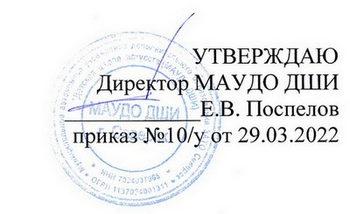 Составитель: Васильева И.В.преподаватель по классу флейты МАУДО ДШИпреподаватель по классу флейты МАУДО ДШИРецензент:Сосина С.Ю.преподаватель по классу скрипки МАУДО ДШИпреподаватель по классу скрипки МАУДО ДШИСрок обучения5 летМаксимальная учебная нагрузка(в часах) (в т.ч. из вариативной части)700Количествочасов на аудиторные занятия (в т.ч. из вариативной части)350Количество  часов  на внеаудиторную(самостоятельную)  работу350Учебная аудиторияУчебная аудиторияПлощадь(м2)ОснащениеКорпус № 1№ 329,9  -  флейта;- фортепиано;- пюпитр – 2 шт.;- стол письменный;- стулья;-  учебная, нотная и учебно-методическая литература;- фонотека.Наименование оборудованияМесто расположенияМесто расположенияКол-воКонцертный рояльКорпус № 1Корпус № 2Большой залМалый залЗрительный зал5 шт.НоутбукКорпус № 1Корпус № 2Большой залМалый залЗрительный зал2 шт.Студийный микрофонКорпус № 1Большой залМалый зал4 шт.Радиосистема с головной гарнитуройКорпус № 2Зрительный зал4 шт.Микрофонная системабеспроводнаяКорпус № 1Большой залМалый зал1 шт.Микшерный пультКорпус № 1Большой залМалый зал1 шт.Звукотехнический комплексКорпус № 1Большой залМалый зал1 шт.Акустическая  системаКорпус № 1Большой залМалый зал1 шт.Активная 2-полосная акустическая система Корпус № 2Зрительный зал2 шт.Акустическая система  пассивная Корпус № 2Зрительный зал2 шт.Акустическая система пассивная Корпус № 2Зрительный зал2 шт.Активный 18’ сабвуфер, усилительный модульКорпус № 2Зрительный зал2 шт.Аналоговый кассетный рекордерКорпус № 2Зрительный зал1 шт.Проигрыватель рекордерКорпус № 2Зрительный зал2 шт.ЭквалайзерКорпус № 2Зрительный зал2 шт.Блок питания 6-канальныйКорпус № 2Зрительный зал2 шт.Компрессор-лимитер экспандерКорпус № 2Зрительный зал2 шт.Контролер Активных Акустических системКорпус № 2Зрительный зал1 шт.Кроссовер (стерео)Корпус № 2Зрительный зал1 шт.Подавитель акустической обратной связиКорпус № 2Зрительный зал2 шт.Процессор эффектовКорпус № 2Зрительный зал1 шт.Радиомикрофон одноантенный (пара)Корпус № 2Зрительный зал1 шт.Радиосистема SHUREКорпус № 2Зрительный зал3 шт.Радиосистема беспроводнаяКорпус № 2Зрительный зал6 шт.УсилительКорпус № 2Зрительный зал2 шт.Световое оборудование (комплект)Корпус № 1Корпус № 2Большой залЗрительный зал2 шт.Распределение по годам обученияРаспределение по годам обученияРаспределение по годам обученияРаспределение по годам обученияРаспределение по годам обучения1-й класс2-й класс3-й класс4-й класс5-й классНедельная нагрузка в часах22222Количество недель аудиторных занятий3435353535Кол-во часов аудиторных занятий в год7070707070Самостоятельная работа (часов в год)7070707070Кол-во часов на аудиторную работу350350350350350Кол-во часов на самостоятельную  работу350350350350350Максимальная учебная нагрузка700700700700700Бекман Л. «Маленькая Елочка»Белорусская народная песня «Перепелочка» Бетховен Л. Симфония №9 (фрагмент) Бетховен Л. СурокВивальди А. Зима (фрагмент) Витлин В. «Кошечка» Кабалевский  Д. «Маленькая полька» Калинников В. «Тень-тень» Качурбина М. «Мишка с куклой»Лойе Ж.Б. «Соната» Люлли Ж.Б. «Песенка»Моцарт В. АллегреттоМоцарт В. ВальсОленчик И. ХоралПерселл Г. АрияПушечников И. «Дятел» Русская народная песня «Ах, вы, сени, мои сени» Русская народная песня «Во поле береза стояла» Русская народная песня «Зайка» Русская народная песня «Как под горкой» Русская народная песня «Про кота» Русская народная песня «Сидел Ваня» Украинская народная песня «Ой джигуне, джигуне» Чешская народная песня «Аннушка» Чешская народная песня «Пастушок» Бах И.С. МенуэтБах И.С. ПолонезБах И.С. МенуэтВиттгауэр И. «Гавот» Гендель Г. «Ария»Грузинская народная песня «Сулико»Дунаевский И. «Колыбельная»Кабалевский Д. «Наш край»Кригер И. «Менуэт»Купревич В. «Пингвины»Кюи Ц. «Песенка»Моцарт В. «Колыбельная»Моцарт В. Ария из оперы «Дон Жуан» Моцарт В. Менуэт из оперы «Дон Жуан» Пахмутова А. «Старый клен»Крылатов Е. «Колыбельная Медведицы»Перселл Г. «Ария»Русская народная песня «Я на камушке сижу»Симонова В. «Полечка»Симонова В. «Вокализ»Симонова В. «Просто песенка»Спадавеккиа А. «Добрый жук»Шапорин В. «Колыбельная»Швейцарская народная песня «Кукушка»Шуман Р. «Песенка» из «Альбома  для  юношества» Брамс Й. «Колыбельная»Вивальди А. «Весна» (фрагмент)Гайдн Й. «Менуэт»Гайдн Й. «Песенка»Глюк Х. «Отрывок» из оперы «Ифигения в Авлиде»Дюссек И. «Старинный танец»Глинка М. «Жаворонок», «Полька»Гречанинов А. «Грустная песенка»Майкопар С. «Вальс»Моцарт В. «Майская песня»Симонова В. «Озорная песенка»Симонова В. «Урок»Симонова В. «Грустная минутка»Симонова В. «Весна в январе»Уотт Д. «Три поросенка»Филипп И. «Колыбельная»Французская народная песня «Танец утят»Шаинский В. «Голубой вагон»Шуман Р. «Веселый крестьянин»Шуман Р. «Смелый наездник»Чайковский П.И. «Грустная песенка»Бах Ф.Э. «Марш»Бах И.С. «Полонез»Бах И.С. «Менуэт»Бах И. С. «Гавот»Брамс Й. «Петрушка»Вивальди А. «Весна» (фрагмент)Вивальди А. «Зима» (фрагмент)Гассе И. «Бурре»Гайдн Й. «Немецкий танец»Гайдн Й. «Менуэт»Гендель Г.Ф. «Буррэ»Глинка М. «Полька»Дворжак Ю. «Юмореска»Мусоргский М. «Гопак» из оперы «Сорочинская ярмарка»Моцарт В. «Ария» из оперы «Волшебная флейта»Симонова В. «Мир добра»Тюрк Д. «Сонатина» III части Цыбин В. «Листок из альбома»Чайковский П. «Старинная французская песенка»Чайковский П. «Грустная песенка»Чайковский П. «Полька»Бах К.Ф.Э. РондоБах Ф. «Марш»Вебер К. «Хор охотников»Вебер К. «Виваче»Вебер К. «Сонатина»Вивальди А. Концерт «Щегленок»  Винчи Л.  Соната (D-dur)Гайдн Й. «Анданте»Гайдн Й. «Серенада»Глюк К.В. «Веселый хоровод»Госсек Ф. «Гавот»Гречанинов А. «Весельчак»Кванц Й. Концерт 1Корелли А. «Гавот»Косенко В. «Скерцино»Лойе Ж. Соната D-dur, II частьМоцарт Л. «Марш»Мусоргский М. «Слеза»Сен-Санс К. «Лебедь»Тернер Дж. «Вальс»Хренников Т. «Колыбельная»Чайковский П. «Колыбельная в бурю»Чайковский П. «Вальс» из «Детского альбома»Чайковский П. «Сладкая греза»     21.Шуберт Ф. «Военный марш»     22.Шостакович Д. «Шарманка»5 («отлично»)  Технически  качественное  и  художественно осмысленное  исполнение,  отвечающее  всемтребованиям на данном этапе обучения.4 («хорошо»)  Грамотное  исполнение,  с небольшими  недочетами  (как  в  техническомплане, так и в художественном). 3 («удовлетворительно»)  Исполнение  с  большим  количествомнедочетов,  а  именно:  недоученный  текст, слабая  техническая  подготовка, малохудожественная  игра,  отсутствие свободы игрового аппарата и т.д. 